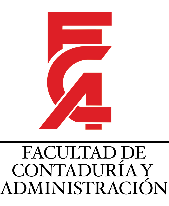 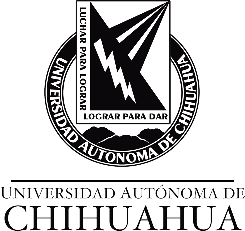 Chihuahua, Chihua., a ____ de ______________ del 20____.A QUIEN CORRESPONDAPRESENTE. – Por medio del presente le informo que el (la) C. _______________ alumno(a) de _____ semestre de la carrera de __________ con número de matrícula _______________, cuenta con la beca PRONABE y está autorizada por esta institución para realizar su servicio social comunitario en la dependencia a su cargo , en el cual deberá realizar actividades comunitarias, cumpliendo con un total de 60 horas.Sin otro particular de momento y agradeciendo de antemano su apoyo, quedo de usted.ATENTAMENTE“LUCHAR PARA LOGRAR, LOGRAR PARA DAR”M.A.R.H. JUAN ALEJANDRO CÓRDOVA GONZÁLEZCOORDINADOR SERVICIO SOCIAL DE LA  “Investigación y Docencia con Sentido Social”